AoW—November 3, 2014Directions:1. Read the following opening lines of young adult novels.  In the space to the right, comment on your favorites, and why you like them. 
20 Amazing Opening Lines in YABy: Epic Reads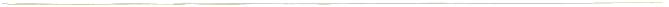 Sometimes all it takes is a stellar opening line (or paragraph!) to get us hooked on a book; and so we’re bringing you twenty of our favorites. 1.) “It has been sixty-four years since the president and the Consortium identified love as a disease, and forty-three since the scientists perfected a cure.” –Delirium by Lauren Oliver 2.) “The house looked strange.  It was completely empty now, and the door was flung wide open, like something wild had just escaped from it.  Like it was the empty, two-story tomb of some runaway zombie.”—Tangering by Edward Bloor 3.) “The way I figure it, everyone gets a miracle.” –Paper Towns by John Green 4.) “Let me tell you something straight off. This is a love story, but not like any you’ve heard. The boy and the girl are far from innocent. Dear lives are lost. And good doesn’t win. In some places, there is something ultimately good about endings. In Neverland, that is not the case.” –Tiger Lily by Jodi Lynn Anderson 5.) “I wake up. Immediately I have to figure out who I am. It’s not just the body–opening my eyes and discovering whether the ksin on my arm is light or dark, whether my hair is long or short, whether I’m fat or thin, boy or girl, scarred or smooth. The body is the easiest thing to adjust to, if you’re used to waking up in a new one each morning. It’s the life, the context of the body, that can be hard to grasp.” –Every Day by David Levithan 6.) “One minute the teacher was talking about the Civil War. And the next minute he was gone.” –Gone by Michael Grant 7.) “Blue Sargent had forgotten how many times she’d been told that she would kill her true love.” –The Raven Boys by Maggie Stiefvater 8.) “The best day of my life happened when I was five and almost died at Disney World. I’m sixteen now, so you can imagine that’s left me with quite a few days of major suckage.” –Going Bovine by Libba Bray 9.) “The rain poured down on London so hard that it seemed that it was dancing spray, every raindrop contending with its fellows for supremacy in the air and waiting to splash down. It was a deluge.” –Dodger by Terry Pratchett 10.) “It’s so hard to talk when you want to kill yourself.” –It’s Kind of A Funny Story by Ned Vizzini 11.) “They called the world beyond the walls of the Pod ‘The Death Shop’. A million ways to die out there. Aria never thought she’d get so close.” –Under The Never Sky by Veronica Rossi 12.) “All I did was ask a stupid question.” –Everybody Sees the Ants by A.S. King 13.) “The early summer sky was the color of cat vomit.” –Uglies by Scott Westerfeld 14.) “The best time to cry is at night, when the lights are out and someone is being beaten up and screaming for help. That way even if you sniffle a little they won’t hear you. If anybody knows that you are crying, they’ll start talking about it and soon it’ll be your turn to get beat up when the lights go out.” –Monster by Walter Dean Myers 15.) “The afternoon my parents died, I was out shoplifting with Irene Klauson.” –The Miseducation of Cameron Post by emily m. danforth 16.) “We went to the moon to have fun, but the moon turned out to completely suck.” –Feed by M.T. Anderson 17.) “There is one mirror in my house. It is behind a sliding panel in the hallway upstairs. Our faction allows me to stand in front of it on the second day of every third month, the day my mother cuts my hair.” –Divergent by Veronica Roth 18.) “Newborn #485GA18M died on June 30, 2076, at 6:07 in the morning. She was three days old. The average lifespan of a human child, in the time since the break, was fifty-six hours.” –Partials by Dan Wells 19.) “The end of the world started when a pegasus landed on the hood of my car.” –The Last Olympian by Rick Riordan 20.) “There once was a young man who wished to gain his Heart’s Desire.” –Stardust by Neil Gaiman